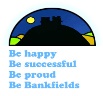 NurseryAutumn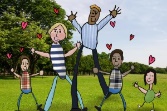 Why do you love me so much?                               Can we explore it?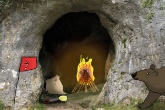 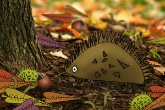 Why do leaves go crispy?Spring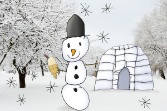 Where does snow go?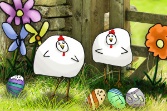 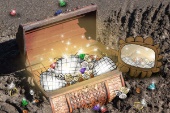 Is it shiny?Are eggs alive?Summer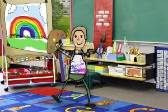 How many colours in a rainbow?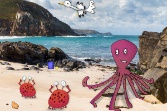 How many pebbles on the beach?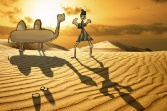 What is a shadow?ReceptionAutumn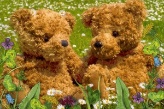 Do you want to be friends?                               Why do squirrels hide their nuts?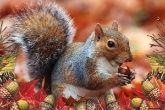 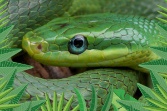 Why don’t snakes have legs?Spring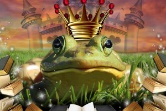 Will you read me a story?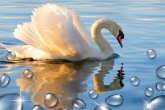 What is a reflection?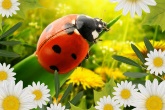 Why do ladybirds have spots?Summer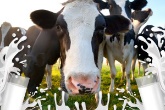 Do cows drink milk?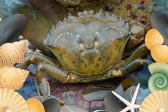 Who lives in a rock pool?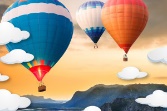 Are we there yet?Year 1Autumn 1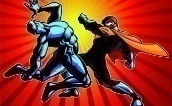 SuperheroesSpring 1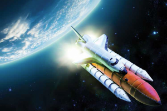 Moon ZoomSummer 1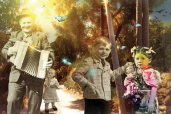 Memory BoxYear 1Autumn 2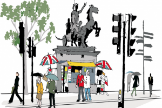 Bright Lights, Big City Spring 2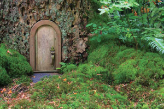 Enchanted WoodlandSummer 2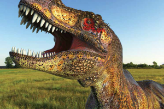 Dinosaur PlanetYear 2Autumn 1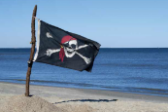 Land Ahoy!Spring 1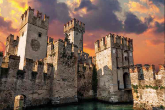 Towers, Turrets and TunnelsSummer 1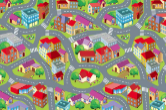 Street DetectivesYear 2Autumn 2 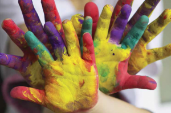 Muck, Mess and MixturesSpring 2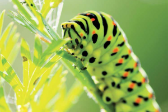 Wriggle and CrawlSummer 2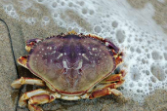 BeachcombersYear 3Autumn 1 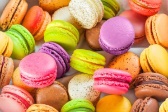 Scrumdiddlyumptious!Spring 1 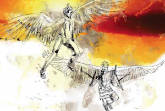 Gods and MortalsSummer 1 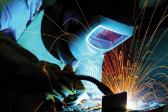 Mighty MetalsYear 3Autumn 2 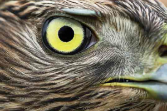 Predator!Spring 2 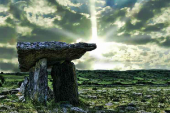 Tribal TalesSummer 2 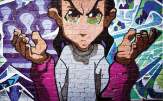 Urban PioneerYear 4Autumn 1 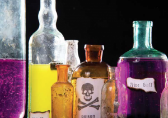 PotionsSpring 1 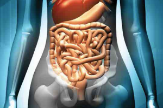 Burps, Bottoms and BileSummer 1 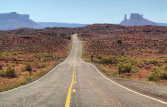 Road Trip USAYear 4Autumn 2 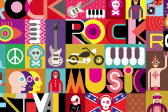 PlaylistSpring 2 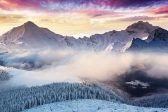 Misty Mountain SierraSummer 2 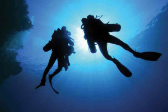 Blue AbyssYear 5Autumn 1 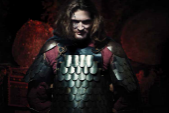 Peasants, Princes and PestilenceSpring 1 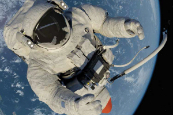 StargazersSummer 1 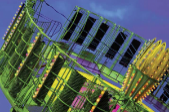 Scream MachineYear 5Autumn 2 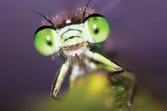 Beast CreatorSpring 2 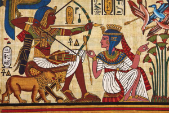 PharaohsSummer 2 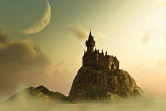 Alchemy IslandYear 6Autumn 1 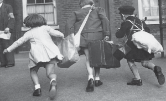 A Child’s WarSpring 1 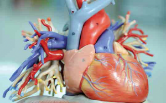 Blood HeartSummer 1 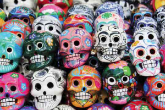 Hola Mexico!Year 6Autumn 2 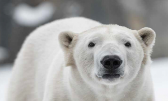 Frozen KingdomSpring 2 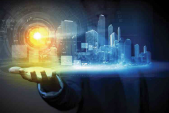 Tomorrow’s WorldSummer 2 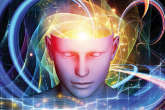 ID 